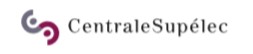 FORMULAIRE PRISE EN CHARGE TRANSPORT STAGIAIRE A RENSEIGNER PAR LE SERVICE ACCUEIL A RENSEIGNER PAR LE SERVICE ACCUEIL A RENSEIGNER PAR LE SERVICE ACCUEIL A RENSEIGNER PAR LE SERVICE ACCUEIL A RENSEIGNER PAR LE SERVICE ACCUEIL A RENSEIGNER PAR LE SERVICE ACCUEIL Unité /Service de rattachement Responsable -Maître du stage Référence Convention à joindre Date de début du stage Date de fin du stage ADRESSE (à renseigner par le stagiaire) ADRESSE (à renseigner par le stagiaire) ADRESSE (à renseigner par le stagiaire) ADRESSE (à renseigner par le stagiaire) ADRESSE (à renseigner par le stagiaire) ADRESSE (à renseigner par le stagiaire) Nom            Prénom Adresse Type de la voie  N° de la voie  Nom de la voie  Complément de la voie Boîte Postale Code Postal Pays Ville N° Téléphone E-mailTRANSPORTS (à renseigner par le stagiaire)TRANSPORTS (à renseigner par le stagiaire)TRANSPORTS (à renseigner par le stagiaire)TRANSPORTS (à renseigner par le stagiaire)TRANSPORTS (à renseigner par le stagiaire)TRANSPORTS (à renseigner par le stagiaire)Gare de départGare d’arrivée Type d’abonnement (ne sont pas pris en charge les tickets à l’unité)Montant du prix d’achatPrise en charge plafonnée à 50% COORDONNEES BANCAIRES RIB à joindre COORDONNEES BANCAIRES RIB à joindre COORDONNEES BANCAIRES RIB à joindre COORDONNEES BANCAIRES RIB à joindre COORDONNEES BANCAIRES RIB à joindre COORDONNEES BANCAIRES RIB à joindre COORDONNEES BANCAIRES RIB à joindre Titulaire du compte Date Signature du stagiaireDate Signature du stagiaireJe déclare que :Mon transport entre ma résidence habituelle et mon lieu de travail n’est pas assuré par l’administration ;Je ne suis pas logé(e) par l’administration à proximité immédiate de mon lieu de travail ;Je ne bénéficie à aucun titre de la prise en charge des frais de transport entre ma résidence habituelle et mon lieu de travail ou indemnités de frais pour les déplacements domicile-travail.Je certifie sur l’honneur l’exactitude des renseignements fournis dans la présente demande et je m’engage à signaler immédiatement toute modification qui pourrait intervenir concernant ma résidence habituelle, mon lieu de travail ou les moyens de transport utilisés.Je déclare que :Mon transport entre ma résidence habituelle et mon lieu de travail n’est pas assuré par l’administration ;Je ne suis pas logé(e) par l’administration à proximité immédiate de mon lieu de travail ;Je ne bénéficie à aucun titre de la prise en charge des frais de transport entre ma résidence habituelle et mon lieu de travail ou indemnités de frais pour les déplacements domicile-travail.Je certifie sur l’honneur l’exactitude des renseignements fournis dans la présente demande et je m’engage à signaler immédiatement toute modification qui pourrait intervenir concernant ma résidence habituelle, mon lieu de travail ou les moyens de transport utilisés.Je déclare que :Mon transport entre ma résidence habituelle et mon lieu de travail n’est pas assuré par l’administration ;Je ne suis pas logé(e) par l’administration à proximité immédiate de mon lieu de travail ;Je ne bénéficie à aucun titre de la prise en charge des frais de transport entre ma résidence habituelle et mon lieu de travail ou indemnités de frais pour les déplacements domicile-travail.Je certifie sur l’honneur l’exactitude des renseignements fournis dans la présente demande et je m’engage à signaler immédiatement toute modification qui pourrait intervenir concernant ma résidence habituelle, mon lieu de travail ou les moyens de transport utilisés.Nom Prénom Responsable (service, unité) ou Directeur Nom Prénom Responsable (service, unité) ou Directeur Signature Signature 